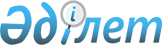 Ордабасы аудандық мәслихатының 2017 жылғы 25 желтоқсандағы № 22/2 "2018-2020 жылдарға арналған ауылдық округтердің бюджеттері туралы" шешіміне өзгерістер енгізу туралыОңтүстiк Қазақстан облысы Ордабасы аудандық мәслихатының 2018 жылғы 2 ақпандағы № 25/1 шешiмi. Оңтүстiк Қазақстан облысының Әдiлет департаментiнде 2018 жылғы 15 ақпанда № 4454 болып тiркелдi
      Қазақстан Республикасының 2008 жылғы 4 желтоқсандағы Бюджет кодексінің 109-1-бабының 4-тармағына, "Қазақстан Республикасындағы жергілікті мемлекеттік басқару және өзін-өзі басқару туралы" Қазақстан Республикасының 2001 жылғы 23 қаңтардағы Заңының 6 бабының 1-тармағының 1) тармақшасына, Ордабасы аудандық мәслихатының 22 қаңтардағы 2018 жылғы № 24/1 "Ордабасы аудандық мәслихатының 2017 жылғы 20 желтоқсандағы № 21/1 "2018-2020 жылдарға арналған аудандық бюджет туралы" шешіміне өзгерістер енгізу туралы" Нормативтік құқықтық актілерді мемлекеттік тіркеу тізілімінде № 4418 тіркелген шешіміне сәйкес, Ордабасы аудандық мәслихаты ШЕШІМ ҚАБЫЛДАДЫ:
      1. Ордабасы аудандық мәслихатының 2017 жылғы 25 желтоқсандағы № 22/2 "2018-2020 жылдарға арналған ауылдық округтердің бюджеттері туралы" (Нормативтік құқықтық актілерді мемлекеттік тіркеу тізілімінде 4404 нөмірімен тіркелген және 2018 жылы 01 ақпанда Қазақстан Республикасының нормативтік құқықтық актілерінің эталондық бақылау банкінде электрондық түрде жарияланған) шешіміне мынадай өзгерістер енгізілсін:
      1 тармақ мынадай редакцияда жазылсын:
      "1. Бадам ауылдық округінің 2018-2020 жылдарға арналған бюджеті тиісінше 1, 2 және 3-қосымшаларға сәйкес, оның ішінде 2018 жылға мынадай көлемде бекiтiлсiн:
      1) кiрiстер – 132 522 мың теңге:
      салықтық түсiмдер – 31 083 мың теңге;
      салықтық емес түсiмдер – 500 мың теңге;
      негiзгi капиталды сатудан түсетiн түсiмдер – 0;
      трансферттер түсiмi – 100 939 мың теңге;
      2) шығындар – 132 522 мың теңге;
      3) таза бюджеттiк кредиттеу – 0:
      бюджеттік кредиттер – 0;
      бюджеттік кредиттерді өтеу – 0; 
      4) қаржы активтерімен операциялар бойынша сальдо – 0:
      қаржы активтерін сатып алу – 0;
      мемлекеттің қаржы активтерін сатудан түсетін түсімдер – 0;
      5) бюджет тапшылығы (профициті) – 0;
      6) бюджет тапшылығын қаржыландыру (профицитін пайдалану) – 0:
      қарыздар түсімі – 0;
      қарыздарды өтеу – 0;
      бюджет қаражатының пайдаланылатын қалдықтары – 0.".
      3 тармақ мынадай редакцияда жазылсын: 
      "3. Бөген ауылдық округінің 2018-2020 жылдарға арналған бюджеті тиісінше 4, 5 және 6-қосымшаларға сәйкес, оның ішінде 2018 жылға мынадай көлемде бекiтiлсiн:
      1) кiрiстер – 51 370 мың теңге:
      салықтық түсiмдер – 4 361 мың теңге;
      салықтық емес түсiмдер – 140 мың теңге;
      негiзгi капиталды сатудан түсетiн түсiмдер – 0;
      трансферттер түсiмi – 46 869 мың теңге;
      2) шығындар – 51 370 мың теңге;
      3) таза бюджеттiк кредиттеу – 0:
      бюджеттік кредиттер – 0;
      бюджеттік кредиттерді өтеу – 0; 
      4) қаржы активтерімен операциялар бойынша сальдо – 0:
      қаржы активтерін сатып алу – 0;
      мемлекеттің қаржы активтерін сатудан түсетін түсімдер – 0;
      5) бюджет тапшылығы (профициті) – 0;
      6) бюджет тапшылығын қаржыландыру (профицитін пайдалану) – 0:
      қарыздар түсімі – 0;
      қарыздарды өтеу – 0;
      бюджет қаражатының пайдаланылатын қалдықтары – 0.".
      5 тармақ мынадай редакцияда жазылсын: 
      "5. Бөржар ауылдық округінің 2018-2020 жылдарға арналған бюджеті тиісінше 7, 8 және 9-қосымшаларға сәйкес, оның ішінде 2018 жылға мынадай көлемде бекiтiлсiн:
      1) кiрiстер – 108 849 мың теңге:
      салықтық түсiмдер – 13 528 мың теңге;
      салықтық емес түсiмдер – 290 мың теңге;
      негiзгi капиталды сатудан түсетiн түсiмдер – 0;
      трансферттер түсiмi – 95 031 мың теңге;
      2) шығындар – 108 849 мың теңге;
      3) таза бюджеттiк кредиттеу – 0:
      бюджеттік кредиттер – 0;
      бюджеттік кредиттерді өтеу – 0; 
      4) қаржы активтерімен операциялар бойынша сальдо – 0:
      қаржы активтерін сатып алу – 0;
      мемлекеттің қаржы активтерін сатудан түсетін түсімдер – 0;
      5) бюджет тапшылығы (профициті) – 0;
      6) бюджет тапшылығын қаржыландыру (профицитін пайдалану) – 0:
      қарыздар түсімі – 0;
      қарыздарды өтеу – 0;
      бюджет қаражатының пайдаланылатын қалдықтары – 0.".
      7 тармақ мынадай редакцияда жазылсын: 
      "7. Жеңіс ауылдық округінің 2018-2020 жылдарға арналған бюджеті тиісінше 10, 11 және 12-қосымшаларға сәйкес, оның ішінде 2018 жылға мынадай көлемде бекiтiлсiн:
      1) кiрiстер – 61 669 мың теңге:
      салықтық түсiмдер – 2 889 мың теңге;
      салықтық емес түсiмдер – 90 мың теңге;
      негiзгi капиталды сатудан түсетiн түсiмдер – 0;
      трансферттер түсiмi – 58 690 мың теңге;
      2) шығындар – 61 669 мың теңге;
      3) таза бюджеттiк кредиттеу – 0:
      бюджеттік кредиттер – 0;
      бюджеттік кредиттерді өтеу – 0; 
      4) қаржы активтерімен операциялар бойынша сальдо – 0:
      қаржы активтерін сатып алу – 0;
      мемлекеттің қаржы активтерін сатудан түсетін түсімдер – 0;
      5) бюджет тапшылығы (профициті) – 0;
      6) бюджет тапшылығын қаржыландыру (профицитін пайдалану) – 0:
      қарыздар түсімі – 0;
      қарыздарды өтеу – 0;
      бюджет қаражатының пайдаланылатын қалдықтары – 0.".
      9 тармақ мынадай редакцияда жазылсын: 
      "9. Қарақұм ауылдық округінің 2018-2020 жылдарға арналған бюджеті 13,14 және 15-қосымшаларға сәйкес, оның ішінде 2018 жылға мынадай көлемде бекiтiлсiн:
      1) кiрiстер – 79 011 мың теңге:
      салықтық түсiмдер – 4 296 мың теңге;
      салықтық емес түсiмдер – 110 мың теңге;
      негiзгi капиталды сатудан түсетiн түсiмдер – 0;
      трансферттер түсiмi – 74 605 мың теңге;
      2) шығындар – 79 011 мың теңге;
      3) таза бюджеттiк кредиттеу – 0:
      бюджеттік кредиттер – 0;
      бюджеттік кредиттерді өтеу – 0; 
      4) қаржы активтерімен операциялар бойынша сальдо – 0:
      қаржы активтерін сатып алу – 0;
      мемлекеттің қаржы активтерін сатудан түсетін түсімдер – 0;
      5) бюджет тапшылығы (профициті) – 0;
      6) бюджет тапшылығын қаржыландыру (профицитін пайдалану) – 0:
      қарыздар түсімі – 0;
      қарыздарды өтеу – 0;
      бюджет қаражатының пайдаланылатын қалдықтары – 0.".
      11 тармақ мынадай редакцияда жазылсын: 
      "11. Қараспан ауылдық округінің 2018-2020 жылдарға арналған бюджеті тиісінше 16, 17 және 18-қосымшаларға сәйкес, оның ішінде 2018 жылға мынадай көлемде бекiтiлсiн:
      1) кiрiстер – 89 866 мың теңге:
      салықтық түсiмдер – 13 668 мың теңге;
      салықтық емес түсiмдер – 480 мың теңге;
      негiзгi капиталды сатудан түсетiн түсiмдер – 0;
      трансферттер түсiмi – 75 718 мың теңге;
      2) шығындар – 89 866 мың теңге;
      3) таза бюджеттiк кредиттеу – 0:
      бюджеттік кредиттер – 0;
      бюджеттік кредиттерді өтеу – 0; 
      4) қаржы активтерімен операциялар бойынша сальдо – 0:
      қаржы активтерін сатып алу – 0;
      мемлекеттің қаржы активтерін сатудан түсетін түсімдер – 0;
      5) бюджет тапшылығы (профициті) – 0;
      6) бюджет тапшылығын қаржыландыру (профицитін пайдалану) – 0:
      қарыздар түсімі – 0;
      қарыздарды өтеу – 0;
      бюджет қаражатының пайдаланылатын қалдықтары – 0.".
      13 тармақ мынадай редакцияда жазылсын: 
      "13. Қажымұқан ауылдық округінің 2018-2020 жылдарға арналған бюджеті тиісінше 19, 20 және 21-қосымшаларға сәйкес, оның ішінде 2018 жылға мынадай көлемде бекiтiлсiн:
      1) кiрiстер – 273 652 мың теңге:
      салықтық түсiмдер – 51 869 мың теңге;
      салықтық емес түсiмдер – 960 мың теңге;
      негiзгi капиталды сатудан түсетiн түсiмдер – 0;
      трансферттер түсiмi – 220 823 мың теңге;
      2) шығындар – 273 652 мың теңге;
      3) таза бюджеттiк кредиттеу – 0:
      бюджеттік кредиттер – 0;
      бюджеттік кредиттерді өтеу – 0; 
      4) қаржы активтерімен операциялар бойынша сальдо – 0:
      қаржы активтерін сатып алу – 0;
      мемлекеттің қаржы активтерін сатудан түсетін түсімдер – 0;
      5) бюджет тапшылығы (профициті) – 0;
      6) бюджет тапшылығын қаржыландыру (профицитін пайдалану) – 0:
      қарыздар түсімі – 0;
      қарыздарды өтеу – 0;
      бюджет қаражатының пайдаланылатын қалдықтары – 0.".
      15 тармақ мынадай редакцияда жазылсын: 
      "15. Төрткөл ауылдық округінің 2018-2020 жылдарға арналған бюджеті тиісінше 22, 23 және 24-қосымшаларға сәйкес, оның ішінде 2018 жылға мынадай көлемде бекiтiлсiн:
      1) кiрiстер – 115 366 мың теңге:
      салықтық түсiмдер – 14 661 мың теңге;
      салықтық емес түсiмдер – 480 мың теңге;
      негiзгi капиталды сатудан түсетiн түсiмдер – 0;
      трансферттер түсiмi – 100 225 мың теңге;
      2) шығындар – 115 366 мың теңге;
      3) таза бюджеттiк кредиттеу – 0:
      бюджеттік кредиттер – 0;
      бюджеттік кредиттерді өтеу – 0; 
      4) қаржы активтерімен операциялар бойынша сальдо – 0:
      қаржы активтерін сатып алу – 0;
      мемлекеттің қаржы активтерін сатудан түсетін түсімдер – 0;
      5) бюджет тапшылығы (профициті) – 0;
      6) бюджет тапшылығын қаржыландыру (профицитін пайдалану) – 0:
      қарыздар түсімі – 0;
      қарыздарды өтеу – 0;
      бюджет қаражатының пайдаланылатын қалдықтары – 0.".
      17 тармақ мынадай редакцияда жазылсын: 
      "17. Шұбар ауылдық округінің 2018-2020 жылдарға арналған бюджеті тиісінше 25, 26 және 27-қосымшаларға сәйкес, оның ішінде 2018 жылға мынадай көлемде бекiтiлсiн:
      1) кiрiстер – 58 735 мың теңге:
      салықтық түсiмдер – 10 859 мың теңге;
      салықтық емес түсiмдер – 270 мың теңге;
      негiзгi капиталды сатудан түсетiн түсiмдер – 0;
      трансферттер түсiмi – 47 606 мың теңге;
      2) шығындар – 58 735 мың теңге;
      3) таза бюджеттiк кредиттеу – 0:
      бюджеттік кредиттер – 0;
      бюджеттік кредиттерді өтеу – 0; 
      4) қаржы активтерімен операциялар бойынша сальдо – 0:
      қаржы активтерін сатып алу – 0;
      мемлекеттің қаржы активтерін сатудан түсетін түсімдер – 0;
      5) бюджет тапшылығы (профициті) – 0;
      6) бюджет тапшылығын қаржыландыру (профицитін пайдалану) – 0:
      қарыздар түсімі – 0;
      қарыздарды өтеу – 0;
      бюджет қаражатының пайдаланылатын қалдықтары – 0.".
      2. Көрсетілген шешімнің 1, 4, 7, 10, 13, 16, 19, 22, 25 қосымшалары осы шешімнің 1, 2, 3, 4, 5, 6, 7, 8, 9 қосымшаларына сәйкес жаңа редакцияда жазылсын.
      3. "Ордабасы аудандық мәслихат аппараты" мемлекеттік мекемесі Қазақстан Республикасының заңнамалық актілерінде белгіленген тәртіпте:
      1) осы шешімнің аумақтық әділет органында мемлекеттік тіркелуін;
      2) осы мәслихат шешімі мемлекеттік тіркелген күннен бастап күнтізбелік он күн ішінде оның көшірмесін қағаз және электронды түрде қазақ және орыс тілдерінде "Республикалық құқықтық ақпарат орталығы" шаруашылық жүргізу құқығындағы республикалық мемлекеттік кәсіпорнына Қазақстан Республикасы нормативтік құқықтық актілерінің эталондық бақылау банкіне ресми жариялау және енгізу үшін жолданылуын;
      3) осы шешім мемлекеттік тіркелген күннен бастап күнтізбелік он күн ішінде оның көшірмесін Ордабасы ауданының аумағында таратылатын мерзімді баспа басылымдарында ресми жариялауға жолданылуын;
      4) ресми жарияланғаннан кейін осы шешімді Ордабасы аудандық мәслихаттың интернет-ресурсына орналастыруын қамтамасыз етсін. 
      4. Осы шешім 2018 жылдың 1 қаңтарынан бастап қолданысқа енгізіледі. 2018 жылға арналған Бадам ауылдық округінің бюджеті 2018 жылға арналған Бөген ауылдық округінің бюджеті 2018 жылға арналған Бөржар ауылдық округінің бюджеті 2018 жылға арналған Жеңіс ауылдық округінің бюджеті 2018 жылға арналған Қарақұм ауылдық округінің бюджеті 2018 жылға арналған Қараспан ауылдық округінің бюджеті 2018 жылға арналған Қажымұқан ауылдық округінің бюджеті 2018 жылға арналған Төрткөл ауылдық округінің бюджеті 2018 жылға арналған Шұбар ауылдық округінің бюджеті
					© 2012. Қазақстан Республикасы Әділет министрлігінің «Қазақстан Республикасының Заңнама және құқықтық ақпарат институты» ШЖҚ РМК
				
      Аудандық мәслихат

      сессиясының төрағасы

С.Алтыбаев

      Аудандық мәслихат хатшысы

Б.Садвахасов
Ордабасы аудандық
мәслихатының 2018 жылғы
2 ақпандағы № 25/1
шешіміне 1-қосымшаОрдабасы аудандық
мәслихатының 2017 жылғы
25 желтоқсандағы № 22/2
шешіміне 1-қосымша
Санат Атауы
Санат Атауы
Санат Атауы
Санат Атауы
Санат Атауы
Сомасы, мың теңге
Сынып
Сынып
Сынып
Сынып
Сомасы, мың теңге
Ішкі сыныбы
Ішкі сыныбы
Ішкі сыныбы
Сомасы, мың теңге
Ерекшелігі
Ерекшелігі
Сомасы, мың теңге
1
2
3
1. КІРІСТЕР
132 522
1
Салықтық түсімдер
31083
01
Табыс салығы
11075
2
Жеке табыс салығы
11075
04
Меншікке салынатын салықтар
20008
1
Мүлікке салынатын салықтар
1482
3
Жер салығы
4177
4
Көлік құралдарына салынатын салық
14349
2
Салықтық емес түсімдер
500
06
Басқа да салықтық емес түсімдер
500
1
Басқа да салықтық емес түсімдер
500
3
Негізгі капиталды сатудан түсетін түсімдер
0
4
Трансферттер түсімі
100 939
02
Мемлекеттік басқарудың жоғары тұрған органдарынан түсетін трасферттер
100 939
3
Аудандардың (облыстық маңызы бар қаланың) бюджетінен трансферттер
100 939
Функционалдық топ Атауы
Функционалдық топ Атауы
Функционалдық топ Атауы
Функционалдық топ Атауы
Функционалдық топ Атауы
Сомасы, мың теңге
Кіші функция
Кіші функция
Кіші функция
Кіші функция
Сомасы, мың теңге
Бюджеттік бағдарламалардың әкімшісі
Бюджеттік бағдарламалардың әкімшісі
Бюджеттік бағдарламалардың әкімшісі
Сомасы, мың теңге
Бағдарлама
Бағдарлама
Сомасы, мың теңге
2. ШЫҒЫНДАР
132522
01
Жалпы сипаттағы мемлекеттiк қызметтер
25187
1
Мемлекеттiк басқарудың жалпы функцияларын орындайтын өкiлдi, атқарушы және басқа органдар
25 187
124
Аудандық маңызы бар қала, ауыл, кент, ауылдық округ әкімінің аппараты
25 187
001
Аудандық маңызы бар қала, ауыл, кент, ауылдық округ әкімінің қызметін қамтамасыз ету жөніндегі қызметтер
25 187
04
Білім беру
90 146
1
Мектепке дейінгі тәрбие және оқыту
89550
124
Аудандық маңызы бар қала, ауыл, кент, ауылдық округ әкімінің аппараты
89 550
004
Мектепке дейінгі тәрбиелеу және оқыту және мектепке дейінгі тәрбиелеу және оқыту ұйымдарында медициналық қызмет көрсетуді ұйымдастыру
89 550
2
Бастауыш, негізгі орта және жалпы орта білім беру
596
124
Аудандық маңызы бар қала, ауыл, кент, ауылдық округ әкімінің аппараты
596
005
Ауылдық жерлерде оқушыларды жақын жердегі мектепке дейін тегін алып баруды және одан алып қайтуды ұйымдастыру
596
05
Денсаулық сақтау
33
9
Денсаулық сақтау саласындағы өзге де қызметтер
33
124
Аудандық маңызы бар қала, ауыл, кент, ауылдық округ әкімінің аппараты
33
002
Шұғыл жағдайларда науқасы ауыр адамдарды дәрігерлік көмек көрсететін жақын жердегі денсаулық сақтау ұйымына жеткізуді ұйымдастыру
33
07
Тұрғын үй-коммуналдық шаруашылық
3700
3
Елді-мекендерді көркейту
3700
124
Аудандық маңызы бар қала, ауыл, кент, ауылдық округ әкімінің аппараты
3700
008
Елді мекендердегі көшелерді жарықтандыру
2500
009
Елді мекендердің санитариясын қамтамасыз ету
500
011
Елді мекендерді абаттандыру мен көгалдандыру
700
08
Мәдениет, спорт, туризм және ақпараттық кеңістiк
100
1
Мәдениет саласындағы қызмет
50
124
Аудандық маңызы бар қала, ауыл, кент, ауылдық округ әкімінің аппараты
50
006
Жергілікті деңгейде мәдени-демалыс жұмысын қолдау
50
2
Спорт
50
124
Аудандық маңызы бар қала, ауыл, кент, ауылдық округ әкімінің аппараты
50
028
Жергілікті деңгейде дене шынықтыру-сауықтыру және спорттық іс-шараларды өткізу
50
13
Басқалар
13356
9
Басқалар
13356
124
Аудандық маңызы бар қала, ауыл, кент, ауылдық округ әкімінің аппараты
13356
040
Өңірлерді дамытудың 2020 жылға дейінгі бағдарламасы шеңберінде өңірлерді экономикалық дамытуға жәрдемдесу бойынша шараларды іске асыруға ауылдық елді мекендерді жайластыруды шешуге арналған іс-шараларды іске асыру
13356
3. ТАЗА БЮДЖЕТТІК КРЕДИТТЕУ
0
Функционалдық топ Атауы
Функционалдық топ Атауы
Функционалдық топ Атауы
Функционалдық топ Атауы
Функционалдық топ Атауы
Сомасы мың теңге
Кіші функция
Кіші функция
Кіші функция
Кіші функция
Сомасы мың теңге
Бюджеттік бағдарламалардың әкімшісі
Бюджеттік бағдарламалардың әкімшісі
Бюджеттік бағдарламалардың әкімшісі
Сомасы мың теңге
Бағдарлама
Бағдарлама
Сомасы мың теңге
Бюджеттік кредиттер
0
Санаты Атауы
Санаты Атауы
Санаты Атауы
Санаты Атауы
Санаты Атауы
Сомасы мың теңге
Сыныбы
Сыныбы
Сыныбы
Сыныбы
Сомасы мың теңге
Ішкі сыныбы
Ішкі сыныбы
Ішкі сыныбы
Сомасы мың теңге
Ерекшелігі
Ерекшелігі
Сомасы мың теңге
Бюджеттік кредиттерді өтеу
0
4. ҚАРЖЫ АКТИВТЕРІМЕН ОПЕРАЦИЯЛАР БОЙЫНША САЛЬДО
0
Функционалдық топ Атауы
Функционалдық топ Атауы
Функционалдық топ Атауы
Функционалдық топ Атауы
Функционалдық топ Атауы
Сомасы мың теңге
Кіші функция
Кіші функция
Кіші функция
Кіші функция
Сомасы мың теңге
Бюджеттік бағдарламалардың әкімшісі
Бюджеттік бағдарламалардың әкімшісі
Бюджеттік бағдарламалардың әкімшісі
Сомасы мың теңге
Бағдарлама
Бағдарлама
Сомасы мың теңге
Қаржы активтерін сатып алу
0
Санаты Атауы
Санаты Атауы
Санаты Атауы
Санаты Атауы
Санаты Атауы
Сомасы мың теңге
Сыныбы
Сыныбы
Сыныбы
Сыныбы
Сомасы мың теңге
Ішкі сыныбы
Ішкі сыныбы
Ішкі сыныбы
Сомасы мың теңге
Ерекшелігі
Ерекшелігі
Сомасы мың теңге
Мемлекеттің қаржы активтерін сатудан түсетін түсімдер
0
5. БЮДЖЕТ ТАПШЫЛЫҒЫ (ПРОФИЦИТ)
0
6. БЮДЖЕТ ТАПШЫЛЫҒЫН ҚАРЖЫЛАНДЫРУ (ПРОФИЦИТІН ПАЙДАЛАНУ)
0
Санаты Атауы
Санаты Атауы
Санаты Атауы
Санаты Атауы
Санаты Атауы
Сомасы мың теңге
Сыныбы
Сыныбы
Сыныбы
Сыныбы
Сомасы мың теңге
Ішкі сыныбы
Ішкі сыныбы
Ішкі сыныбы
Сомасы мың теңге
Ерекшелігі
Ерекшелігі
Сомасы мың теңге
Қарыздар түсімі
0
Функционалдық топ Атауы
Функционалдық топ Атауы
Функционалдық топ Атауы
Функционалдық топ Атауы
Функционалдық топ Атауы
Сомасы мың теңге
Кіші функция
Кіші функция
Кіші функция
Кіші функция
Сомасы мың теңге
Бюджеттік бағдарламалардың әкімшісі
Бюджеттік бағдарламалардың әкімшісі
Бюджеттік бағдарламалардың әкімшісі
Сомасы мың теңге
Бағдарлама
Бағдарлама
Сомасы мың теңге
Қарыздарды өтеу
0
Санаты Атауы
Санаты Атауы
Санаты Атауы
Санаты Атауы
Санаты Атауы
Сомасы мың теңге
Сыныбы
Сыныбы
Сыныбы
Сыныбы
Сомасы мың теңге
Ішкі сыныбы
Ішкі сыныбы
Ішкі сыныбы
Сомасы мың теңге
Ерекшелігі
Ерекшелігі
Сомасы мың теңге
Бюджет қаражатының пайдаланылатын қалдықтары
0Ордабасы аудандық
мәслихатының 2018 жылғы
2 ақпандағы № 25/1
шешіміне 2-қосымшаОрдабасы аудандық
мәслихатының 2017 жылғы
25 желтоқсандағы № 22/2
шешіміне 4-қосымша
Санат Атауы
Санат Атауы
Санат Атауы
Санат Атауы
Санат Атауы
Сомасы, мың теңге
Сынып
Сынып
Сынып
Сынып
Сомасы, мың теңге
Ішкі сыныбы
Ішкі сыныбы
Ішкі сыныбы
Сомасы, мың теңге
Ерекшелігі
Ерекшелігі
Сомасы, мың теңге
1
2
3
1. КІРІСТЕР
51370
1
Салықтық түсімдер
4361
01
Табыс салығы
425
2
Жеке табыс салығы
425
04
Меншікке салынатын салықтар
3921
1
Мүлікке салынатын салықтар
303
3
Жер салығы
552
4
Көлік құралдарына салынатын салық
3066
05
Тауарларға, жұмыстарға және қызметтерге салынатын iшкi салықтар
15
4
Тауарларға, жұмыстарға және қызметтерге салынатын iшкi салықтар
15
2
Салықтық емес түсімдер
140
01
Мемлекеттiк меншiктен түсетiн кiрiстер
15
5
Мемлекет меншігіндегі мүлікті жалға беруден түсетін кірістер
15
04
Мемлекеттік бюджеттен қаржыландыратын, сондай-ақ Қазақстан Республикасы Ұлттық Банкінің бюджетінен (шығыстар сметасынан) қамтылатын және қаржыландыратын мемлекеттік мекемелер салатын айыппұлдар, өсімпұлдар, санкциялар, өндіріп алулар
25
1
Мұнай секторы ұйымдарынан түсетін түсімдерді қоспағанда, мемлекеттік бюджеттен қаржыландырылатын, сондай-ақ Қазақстан Республикасы Ұлттық Банкінің бюджетінен (шығыстар сметасынан) қамтылатын және қаржыландырылатын мемлекеттік мекемелер салатын айыппұлдар, өсімпұлдар, санкциялар, өндіріп алулар.
25
06
Басқа да салықтық емес түсімдер
100
1
Басқа да салықтық емес түсімдер
100
3
Негізгі капиталды сатудан түсетін түсімдер
0
4
Трансферттердің түсімдері
46 869
02
Мемлекеттік басқарудың жоғары тұрған органдарынан түсетін трасферттер
46 869
3
Аудандардың (облыстық маңызы бар қаланың) бюджетінен трансферттер
46 869
Функционалдық топ Атауы
Функционалдық топ Атауы
Функционалдық топ Атауы
Функционалдық топ Атауы
Функционалдық топ Атауы
Сомасы, мың теңге
Кіші функция
Кіші функция
Кіші функция
Кіші функция
Сомасы, мың теңге
Бюджеттік бағдарламалардың әкімшісі
Бюджеттік бағдарламалардың әкімшісі
Бюджеттік бағдарламалардың әкімшісі
Сомасы, мың теңге
Бағдарлама
Бағдарлама
Сомасы, мың теңге
2. ШЫҒЫНДАР
51 370
01
Жалпы сипаттағы мемлекеттiк қызметтер
19168
1
Мемлекеттiк басқарудың жалпы функцияларын орындайтын өкiлдi, атқарушы және басқа органдар
19 168
124
Аудандық маңызы бар қала, ауыл, кент, ауылдық округ әкімінің аппараты
19 168
001
Аудандық маңызы бар қала, ауыл, кент, ауылдық округ әкімінің қызметін қамтамасыз ету жөніндегі қызметтер
19 168
04
Білім беру
24425
1
Мектепке дейінгі тәрбие және оқыту
24 425
124
Аудандық маңызы бар қала, ауыл, кент, ауылдық округ әкімінің аппараты
24 425
004
Мектепке дейінгі тәрбиелеу және оқыту және мектепке дейінгі тәрбиелеу және оқыту ұйымдарында медициналық қызмет көрсетуді ұйымдастыру
24 425
05
Денсаулық сақтау
16
9
Денсаулық сақтау саласындағы өзге де қызметтер
16
124
Аудандық маңызы бар қала, ауыл, кент, ауылдық округ әкімінің аппараты
16
002
Шұғыл жағдайларда науқасы ауыр адамдарды дәрігерлік көмек көрсететін жақын жердегі денсаулық сақтау ұйымына жеткізуді ұйымдастыру
16
07
Тұрғын үй-коммуналдық шаруашылық
2930
3
Елді-мекендерді көркейту
2930
124
Аудандық маңызы бар қала, ауыл, кент, ауылдық округ әкімінің аппараты
2930
008
Елді мекендердегі көшелерді жарықтандыру
2330
009
Елді мекендердің санитариясын қамтамасыз ету
300
011
Елді мекендерді абаттандыру мен көгалдандыру
300
08
Мәдениет, спорт, туризм және ақпараттық кеңістiк
100
1
Мәдениет саласындағы қызмет
50
124
Аудандық маңызы бар қала, ауыл, кент, ауылдық округ әкімінің аппараты
50
006
Жергілікті деңгейде мәдени-демалыс жұмысын қолдау
50
2
Спорт
50
124
Аудандық маңызы бар қала, ауыл, кент, ауылдық округ әкімінің аппараты
50
028
Жергілікті деңгейде дене шынықтыру-сауықтыру және спорттық іс-шараларды өткізу
50
13
Басқалар
4731
9
Басқалар
4731
124
Аудандық маңызы бар қала, ауыл, кент, ауылдық округ әкімінің аппараты
4731
040
Өңірлерді дамытудың 2020 жылға дейінгі бағдарламасы шеңберінде өңірлерді экономикалық дамытуға жәрдемдесу бойынша шараларды іске асыруға ауылдық елді мекендерді жайластыруды шешуге арналған іс-шараларды іске асыру
4731
3. ТАЗА БЮДЖЕТТІК КРЕДИТТЕУ
0
Функционалдық топ Атауы
Функционалдық топ Атауы
Функционалдық топ Атауы
Функционалдық топ Атауы
Функционалдық топ Атауы
Сомасы мың теңге
Кіші функция
Кіші функция
Кіші функция
Кіші функция
Сомасы мың теңге
Бюджеттік бағдарламалардың әкімшісі
Бюджеттік бағдарламалардың әкімшісі
Бюджеттік бағдарламалардың әкімшісі
Сомасы мың теңге
Бағдарлама
Бағдарлама
Сомасы мың теңге
Бюджеттік кредиттер
0
Санаты Атауы
Санаты Атауы
Санаты Атауы
Санаты Атауы
Санаты Атауы
Сомасы мың теңге
Сыныбы
Сыныбы
Сыныбы
Сыныбы
Сомасы мың теңге
Ішкі сыныбы
Ішкі сыныбы
Ішкі сыныбы
Сомасы мың теңге
Ерекшелігі
Ерекшелігі
Сомасы мың теңге
Бюджеттік кредиттерді өтеу
0
4. ҚАРЖЫ АКТИВТЕРІМЕН ОПЕРАЦИЯЛАР БОЙЫНША САЛЬДО
0
Функционалдық топ Атауы
Функционалдық топ Атауы
Функционалдық топ Атауы
Функционалдық топ Атауы
Функционалдық топ Атауы
Сомасы мың теңге
Кіші функция
Кіші функция
Кіші функция
Кіші функция
Сомасы мың теңге
Бюджеттік бағдарламалардың әкімшісі
Бюджеттік бағдарламалардың әкімшісі
Бюджеттік бағдарламалардың әкімшісі
Сомасы мың теңге
Бағдарлама
Бағдарлама
Сомасы мың теңге
Қаржы активтерін сатып алу
0
Санаты Атауы
Санаты Атауы
Санаты Атауы
Санаты Атауы
Санаты Атауы
Сомасы мың теңге
Сыныбы
Сыныбы
Сыныбы
Сыныбы
Сомасы мың теңге
Ішкі сыныбы
Ішкі сыныбы
Ішкі сыныбы
Сомасы мың теңге
Ерекшелігі
Ерекшелігі
Сомасы мың теңге
Мемлекеттің қаржы активтерін сатудан түсетін түсімдер
0
5. БЮДЖЕТ ТАПШЫЛЫҒЫ (ПРОФИЦИТ)
0
6. БЮДЖЕТ ТАПШЫЛЫҒЫН ҚАРЖЫЛАНДЫРУ (ПРОФИЦИТІН ПАЙДАЛАНУ)
0
Санаты Атауы
Санаты Атауы
Санаты Атауы
Санаты Атауы
Санаты Атауы
Сомасы мың теңге
Сыныбы
Сыныбы
Сыныбы
Сыныбы
Сомасы мың теңге
Ішкі сыныбы
Ішкі сыныбы
Ішкі сыныбы
Сомасы мың теңге
Ерекшелігі
Ерекшелігі
Сомасы мың теңге
Қарыздар түсімі
0
Функционалдық топ Атауы
Функционалдық топ Атауы
Функционалдық топ Атауы
Функционалдық топ Атауы
Функционалдық топ Атауы
Сомасы мың теңге
Кіші функция
Кіші функция
Кіші функция
Кіші функция
Сомасы мың теңге
Бюджеттік бағдарламалардың әкімшісі
Бюджеттік бағдарламалардың әкімшісі
Бюджеттік бағдарламалардың әкімшісі
Сомасы мың теңге
Бағдарлама
Бағдарлама
Сомасы мың теңге
Қарыздарды өтеу
0
Санаты Атауы
Санаты Атауы
Санаты Атауы
Санаты Атауы
Санаты Атауы
Сомасы мың теңге
Сыныбы
Сыныбы
Сыныбы
Сыныбы
Сомасы мың теңге
Ішкі сыныбы
Ішкі сыныбы
Ішкі сыныбы
Сомасы мың теңге
Ерекшелігі
Ерекшелігі
Сомасы мың теңге
Бюджет қаражатының пайдаланылатын қалдықтары
0Ордабасы аудандық
мәслихатының 2018 жылғы
2 ақпандағы № 25/1
шешіміне 3-қосымшаОрдабасы аудандық
мәслихатының 2017 жылғы
25 желтоқсандағы № 22/2
шешіміне 7-қосымша
Санат Атауы
Санат Атауы
Санат Атауы
Санат Атауы
Санат Атауы
Сомасы, мың теңге
Сынып
Сынып
Сынып
Сынып
Сомасы, мың теңге
Ішкі сыныбы
Ішкі сыныбы
Ішкі сыныбы
Сомасы, мың теңге
Ерекшелігі
Ерекшелігі
Сомасы, мың теңге
1
2
3
1. КІРІСТЕР
108 849
1
Салықтық түсімдер
13528
01
Табыс салығы
2593
2
Жеке табыс салығы
2593
04
Меншікке салынатын салықтар
10925
1
Мүлікке салынатын салықтар
970
3
Жер салығы
1172
4
Көлік құралдарына салынатын салық
8783
05
Тауарларға, жұмыстарға және қызметтерге салынатын iшкi салықтар
10
4
Тауарларға, жұмыстарға және қызметтерге салынатын iшкi салықтар
10
2
Салықтық емес түсімдер
290
01
Мемлекеттiк меншiктен түсетiн кiрiстер
20
5
Мемлекет меншігіндегі мүлікті жалға беруден түсетін кірістер
20
06
Басқа да салықтық емес түсімдер
270
1
Басқа да салықтық емес түсімдер
270
3
Негізгі капиталды сатудан түсетін түсімдер
0
4
Трансферттердің түсімдері
95 031
02
Мемлекеттік басқарудың жоғары тұрған органдарынан түсетін трасферттер
95 031
3
Аудандардың (облыстық маңызы бар қаланың) бюджетінен трансферттер
95 031
Функционалдық топ Атауы
Функционалдық топ Атауы
Функционалдық топ Атауы
Функционалдық топ Атауы
Функционалдық топ Атауы
Сомасы, мың теңге
Кіші функция
Кіші функция
Кіші функция
Кіші функция
Сомасы, мың теңге
Бюджеттік бағдарламалардың әкімшісі
Бюджеттік бағдарламалардың әкімшісі
Бюджеттік бағдарламалардың әкімшісі
Сомасы, мың теңге
Бағдарлама
Бағдарлама
Сомасы, мың теңге
2. ШЫҒЫНДАР
108 849
01
Жалпы сипаттағы мемлекеттiк қызметтер
24941
1
Мемлекеттiк басқарудың жалпы функцияларын орындайтын өкiлдi, атқарушы және басқа органдар
24 941
124
Аудандық маңызы бар қала, ауыл, кент, ауылдық округ әкімінің аппараты
24 941
001
Аудандық маңызы бар қала, ауыл, кент, ауылдық округ әкімінің қызметін қамтамасыз ету жөніндегі қызметтер
22241
032
Ведомстволық бағыныстағы мемлекеттік мекемелер мен ұйымдардың күрделі шығыстары
2700
04
Білім беру
72180
1
Мектепке дейінгі тәрбие және оқыту
70561
124
Аудандық маңызы бар қала, ауыл, кент, ауылдық округ әкімінің аппараты
70 561
004
Мектепке дейінгі тәрбиелеу және оқыту және мектепке дейінгі тәрбиелеу және оқыту ұйымдарында медициналық қызмет көрсетуді ұйымдастыру
70 561
2
Бастауыш, негізгі орта және жалпы орта білім беру
1619
124
Аудандық маңызы бар қала, ауыл, кент, ауылдық округ әкімінің аппараты
1619
005
Ауылдық жерлерде оқушыларды жақын жердегі мектепке дейін тегін алып баруды және одан алып қайтуды ұйымдастыру
1619
05
Денсаулық сақтау
19
9
Денсаулық сақтау саласындағы өзге де қызметтер
19
124
Аудандық маңызы бар қала, ауыл, кент, ауылдық округ әкімінің аппараты
19
002
Шұғыл жағдайларда науқасы ауыр адамдарды дәрігерлік көмек көрсететін жақын жердегі денсаулық сақтау ұйымына жеткізуді ұйымдастыру
19
07
Тұрғын үй-коммуналдық шаруашылық
1984
3
Елді-мекендерді көркейту
1984
124
Аудандық маңызы бар қала, ауыл, кент, ауылдық округ әкімінің аппараты
1984
008
Елді мекендердегі көшелерді жарықтандыру
1284
009
Елді мекендердің санитариясын қамтамасыз ету
300
011
Елді мекендерді абаттандыру мен көгалдандыру
400
08
Мәдениет, спорт, туризм және ақпараттық кеңістiк
100
1
Мәдениет саласындағы қызмет
50
124
Аудандық маңызы бар қала, ауыл, кент, ауылдық округ әкімінің аппараты
50
006
Жергілікті деңгейде мәдени-демалыс жұмысын қолдау
50
2
Спорт
50
124
Аудандық маңызы бар қала, ауыл, кент, ауылдық округ әкімінің аппараты
50
028
Жергілікті деңгейде дене шынықтыру-сауықтыру және спорттық іс-шараларды өткізу
50
13
Басқалар
9625
9
Басқалар
9625
124
Аудандық маңызы бар қала, ауыл, кент, ауылдық округ әкімінің аппараты
9625
040
Өңірлерді дамытудың 2020 жылға дейінгі бағдарламасы шеңберінде өңірлерді экономикалық дамытуға жәрдемдесу бойынша шараларды іске асыруға ауылдық елді мекендерді жайластыруды шешуге арналған іс-шараларды іске асыру
9625
3. ТАЗА БЮДЖЕТТІК КРЕДИТТЕУ
0
Функционалдық топ Атауы
Функционалдық топ Атауы
Функционалдық топ Атауы
Функционалдық топ Атауы
Функционалдық топ Атауы
Сомасы мың теңге
Кіші функция
Кіші функция
Кіші функция
Кіші функция
Сомасы мың теңге
Бюджеттік бағдарламалардың әкімшісі
Бюджеттік бағдарламалардың әкімшісі
Бюджеттік бағдарламалардың әкімшісі
Сомасы мың теңге
Бағдарлама
Бағдарлама
Сомасы мың теңге
Бюджеттік кредиттер
0
Санаты Атауы
Санаты Атауы
Санаты Атауы
Санаты Атауы
Санаты Атауы
Сомасы мың теңге
Сыныбы
Сыныбы
Сыныбы
Сыныбы
Сомасы мың теңге
Ішкі сыныбы
Ішкі сыныбы
Ішкі сыныбы
Сомасы мың теңге
Ерекшелігі
Ерекшелігі
Сомасы мың теңге
Бюджеттік кредиттерді өтеу
0
4. ҚАРЖЫ АКТИВТЕРІМЕН ОПЕРАЦИЯЛАР БОЙЫНША САЛЬДО
0
Функционалдық топ Атауы
Функционалдық топ Атауы
Функционалдық топ Атауы
Функционалдық топ Атауы
Функционалдық топ Атауы
Сомасы мың теңге
Кіші функция
Кіші функция
Кіші функция
Кіші функция
Сомасы мың теңге
Бюджеттік бағдарламалардың әкімшісі
Бюджеттік бағдарламалардың әкімшісі
Бюджеттік бағдарламалардың әкімшісі
Сомасы мың теңге
Бағдарлама
Бағдарлама
Сомасы мың теңге
Қаржы активтерін сатып алу
0
Санаты Атауы
Санаты Атауы
Санаты Атауы
Санаты Атауы
Санаты Атауы
Сомасы мың теңге
Сыныбы
Сыныбы
Сыныбы
Сыныбы
Сомасы мың теңге
Ішкі сыныбы
Ішкі сыныбы
Ішкі сыныбы
Сомасы мың теңге
Ерекшелігі
Ерекшелігі
Сомасы мың теңге
Мемлекеттің қаржы активтерін сатудан түсетін түсімдер
0
5. БЮДЖЕТ ТАПШЫЛЫҒЫ (ПРОФИЦИТ)
0
6. БЮДЖЕТ ТАПШЫЛЫҒЫН ҚАРЖЫЛАНДЫРУ (ПРОФИЦИТІН ПАЙДАЛАНУ)
0
Санаты Атауы
Санаты Атауы
Санаты Атауы
Санаты Атауы
Санаты Атауы
Сомасы мың теңге
Сыныбы
Сыныбы
Сыныбы
Сыныбы
Сомасы мың теңге
Ішкі сыныбы
Ішкі сыныбы
Ішкі сыныбы
Сомасы мың теңге
Ерекшелігі
Ерекшелігі
Сомасы мың теңге
Қарыздар түсімі
0
Функционалдық топ Атауы
Функционалдық топ Атауы
Функционалдық топ Атауы
Функционалдық топ Атауы
Функционалдық топ Атауы
Сомасы мың теңге
Кіші функция
Кіші функция
Кіші функция
Кіші функция
Сомасы мың теңге
Бюджеттік бағдарламалардың әкімшісі
Бюджеттік бағдарламалардың әкімшісі
Бюджеттік бағдарламалардың әкімшісі
Сомасы мың теңге
Бағдарлама
Бағдарлама
Сомасы мың теңге
Қарыздарды өтеу
0
Санаты Атауы
Санаты Атауы
Санаты Атауы
Санаты Атауы
Санаты Атауы
Сомасы мың теңге
Сыныбы
Сыныбы
Сыныбы
Сыныбы
Сомасы мың теңге
Ішкі сыныбы
Ішкі сыныбы
Ішкі сыныбы
Сомасы мың теңге
Ерекшелігі
Ерекшелігі
Сомасы мың теңге
Бюджет қаражатының пайдаланылатын қалдықтары
0Ордабасы аудандық
мәслихатының 2018 жылғы
2 ақпандағы № 25/1
шешіміне 4-қосымшаОрдабасы аудандық
мәслихатының 2017 жылғы
25 желтоқсандағы № 22/2
шешіміне 10-қосымша
Санат Атауы
Санат Атауы
Санат Атауы
Санат Атауы
Санат Атауы
Сомасы, мың теңге
Сынып
Сынып
Сынып
Сынып
Сомасы, мың теңге
Ішкі сыныбы
Ішкі сыныбы
Ішкі сыныбы
Сомасы, мың теңге
Ерекшелігі
Ерекшелігі
Сомасы, мың теңге
1
2
3
1. КІРІСТЕР
61 669
1
Салықтық түсімдер
2889
01
Табыс салығы
119
2
Жеке табыс салығы
119
04
Меншікке салынатын салықтар
2760
1
Мүлікке салынатын салықтар
155
3
Жер салығы
154
4
Көлік құралдарына салынатын салық
2451
05
Тауарларға, жұмыстарға және қызметтерге салынатын iшкi салықтар
10
4
Тауарларға, жұмыстарға және қызметтерге салынатын iшкi салықтар
10
2
Салықтық емес түсімдер
90
06
Басқа да салықтық емес түсімдер
90
1
Басқа да салықтық емес түсімдер
90
3
Негізгі капиталды сатудан түсетін түсімдер
0
4
Трансферттердің түсімдері
58 690
02
Мемлекеттік басқарудың жоғары тұрған органдарынан түсетін трасферттер
58 690
3
Аудандардың (облыстық маңызы бар қаланың) бюджетінен трансферттер
58 690
Функционалдық топ Атауы
Функционалдық топ Атауы
Функционалдық топ Атауы
Функционалдық топ Атауы
Функционалдық топ Атауы
Сомасы, мың теңге
Кіші функция
Кіші функция
Кіші функция
Кіші функция
Сомасы, мың теңге
Бюджеттік бағдарламалардың әкімшісі
Бюджеттік бағдарламалардың әкімшісі
Бюджеттік бағдарламалардың әкімшісі
Сомасы, мың теңге
Бағдарлама
Бағдарлама
Сомасы, мың теңге
2. ШЫҒЫНДАР
61 669
01
Жалпы сипаттағы мемлекеттiк қызметтер
18061
1
Мемлекеттiк басқарудың жалпы функцияларын орындайтын өкiлдi, атқарушы және басқа органдар
18061
124
Аудандық маңызы бар қала, ауыл, кент, ауылдық округ әкімінің аппараты
18061
001
Аудандық маңызы бар қала, ауыл, кент, ауылдық округ әкімінің қызметін қамтамасыз ету жөніндегі қызметтер
17761
022
Мемлекеттік органның күрделі шығыстары
300
04
Білім беру
40463
1
Мектепке дейінгі тәрбие және оқыту
40 463
124
Аудандық маңызы бар қала, ауыл, кент, ауылдық округ әкімінің аппараты
40 463
004
Мектепке дейінгі тәрбиелеу және оқыту және мектепке дейінгі тәрбиелеу және оқыту ұйымдарында медициналық қызмет көрсетуді ұйымдастыру
40 463
05
Денсаулық сақтау
15
9
Денсаулық сақтау саласындағы өзге де қызметтер
15
124
Аудандық маңызы бар қала, ауыл, кент, ауылдық округ әкімінің аппараты
15
002
Шұғыл жағдайларда науқасы ауыр адамдарды дәрігерлік көмек көрсететін жақын жердегі денсаулық сақтау ұйымына жеткізуді ұйымдастыру
15
07
Тұрғын үй-коммуналдық шаруашылық
633
3
Елді-мекендерді көркейту
633
124
Аудандық маңызы бар қала, ауыл, кент, ауылдық округ әкімінің аппараты
633
008
Елді мекендердегі көшелерді жарықтандыру
233
009
Елді мекендердің санитариясын қамтамасыз ету
200
011
Елді мекендерді абаттандыру мен көгалдандыру
200
08
Мәдениет, спорт, туризм және ақпараттық кеңістiк
100
1
Мәдениет саласындағы қызмет
50
124
Аудандық маңызы бар қала, ауыл, кент, ауылдық округ әкімінің аппараты
50
006
Жергілікті деңгейде мәдени-демалыс жұмысын қолдау
50
2
Спорт
50
124
Аудандық маңызы бар қала, ауыл, кент, ауылдық округ әкімінің аппараты
50
028
Жергілікті деңгейде дене шынықтыру-сауықтыру және спорттық іс-шараларды өткізу
50
13
Басқалар
2397
9
Басқалар
2397
124
Аудандық маңызы бар қала, ауыл, кент, ауылдық округ әкімінің аппараты
2397
040
Өңірлерді дамытудың 2020 жылға дейінгі бағдарламасы шеңберінде өңірлерді экономикалық дамытуға жәрдемдесу бойынша шараларды іске асыруға ауылдық елді мекендерді жайластыруды шешуге арналған іс-шараларды іске асыру
2397
3. ТАЗА БЮДЖЕТТІК КРЕДИТТЕУ
0
Функционалдық топ Атауы
Функционалдық топ Атауы
Функционалдық топ Атауы
Функционалдық топ Атауы
Функционалдық топ Атауы
Сомасы мың теңге
Кіші функция
Кіші функция
Кіші функция
Кіші функция
Сомасы мың теңге
Бюджеттік бағдарламалардың әкімшісі
Бюджеттік бағдарламалардың әкімшісі
Бюджеттік бағдарламалардың әкімшісі
Сомасы мың теңге
Бағдарлама
Бағдарлама
Сомасы мың теңге
Бюджеттік кредиттер
0
Санаты Атауы
Санаты Атауы
Санаты Атауы
Санаты Атауы
Санаты Атауы
Сомасы мың теңге
Сыныбы
Сыныбы
Сыныбы
Сыныбы
Сомасы мың теңге
Ішкі сыныбы
Ішкі сыныбы
Ішкі сыныбы
Сомасы мың теңге
Ерекшелігі
Ерекшелігі
Сомасы мың теңге
Бюджеттік кредиттерді өтеу
0
4. ҚАРЖЫ АКТИВТЕРІМЕН ОПЕРАЦИЯЛАР БОЙЫНША САЛЬДО
0
Функционалдық топ Атауы
Функционалдық топ Атауы
Функционалдық топ Атауы
Функционалдық топ Атауы
Функционалдық топ Атауы
Сомасы мың теңге
Кіші функция
Кіші функция
Кіші функция
Кіші функция
Сомасы мың теңге
Бюджеттік бағдарламалардың әкімшісі
Бюджеттік бағдарламалардың әкімшісі
Бюджеттік бағдарламалардың әкімшісі
Сомасы мың теңге
Бағдарлама
Бағдарлама
Сомасы мың теңге
Қаржы активтерін сатып алу
0
Санаты Атауы
Санаты Атауы
Санаты Атауы
Санаты Атауы
Санаты Атауы
Сомасы мың теңге
Сыныбы
Сыныбы
Сыныбы
Сыныбы
Сомасы мың теңге
Ішкі сыныбы
Ішкі сыныбы
Ішкі сыныбы
Сомасы мың теңге
Ерекшелігі
Ерекшелігі
Сомасы мың теңге
Мемлекеттің қаржы активтерін сатудан түсетін түсімдер
0
5. БЮДЖЕТ ТАПШЫЛЫҒЫ (ПРОФИЦИТ)
0
6. БЮДЖЕТ ТАПШЫЛЫҒЫН ҚАРЖЫЛАНДЫРУ (ПРОФИЦИТІН ПАЙДАЛАНУ)
0
Санаты Атауы
Санаты Атауы
Санаты Атауы
Санаты Атауы
Санаты Атауы
Сомасы мың теңге
Сыныбы
Сыныбы
Сыныбы
Сыныбы
Сомасы мың теңге
Ішкі сыныбы
Ішкі сыныбы
Ішкі сыныбы
Сомасы мың теңге
Ерекшелігі
Ерекшелігі
Сомасы мың теңге
Қарыздар түсімі
0
Функционалдық топ Атауы
Функционалдық топ Атауы
Функционалдық топ Атауы
Функционалдық топ Атауы
Функционалдық топ Атауы
Сомасы мың теңге
Кіші функция
Кіші функция
Кіші функция
Кіші функция
Сомасы мың теңге
Бюджеттік бағдарламалардың әкімшісі
Бюджеттік бағдарламалардың әкімшісі
Бюджеттік бағдарламалардың әкімшісі
Сомасы мың теңге
Бағдарлама
Бағдарлама
Сомасы мың теңге
Қарыздарды өтеу
0
Санаты Атауы
Санаты Атауы
Санаты Атауы
Санаты Атауы
Санаты Атауы
Сомасы мың теңге
Сыныбы
Сыныбы
Сыныбы
Сыныбы
Сомасы мың теңге
Ішкі сыныбы
Ішкі сыныбы
Ішкі сыныбы
Сомасы мың теңге
Ерекшелігі
Ерекшелігі
Сомасы мың теңге
Бюджет қаражатының пайдаланылатын қалдықтары
0Ордабасы аудандық
мәслихатының 2018 жылғы
2 ақпандағы № 25/1
шешіміне 5-қосымшаОрдабасы аудандық
мәслихатының 2017 жылғы
25 желтоқсандағы № 22/2
шешіміне 13-қосымша
Санат Атауы
Санат Атауы
Санат Атауы
Санат Атауы
Санат Атауы
Сомасы, мың теңге
Сынып
Сынып
Сынып
Сынып
Сомасы, мың теңге
Ішкі сыныбы
Ішкі сыныбы
Ішкі сыныбы
Сомасы, мың теңге
Ерекшелігі
Ерекшелігі
Сомасы, мың теңге
1
2
3
1. КІРІСТЕР
79011
1
Салықтық түсімдер
4296
01
Табыс салығы
272
2
Жеке табыс салығы
272
04
Меншікке салынатын салықтар
4024
1
Мүлікке салынатын салықтар
390
3
Жер салығы
364
4
Көлік құралдарына салынатын салық
3270
2
Салықтық емес түсімдер
110
06
Басқа да салықтық емес түсімдер
110
1
Басқа да салықтық емес түсімдер
110
3
Негізгі капиталды сатудан түсетін түсімдер
0
4
Трансферттердің түсімдері
74 605
02
Мемлекеттік басқарудың жоғары тұрған органдарынан түсетін трасферттер
74 605
3
Аудандардың (облыстық маңызы бар қаланың) бюджетінен трансферттер
74 605
Функционалдық топ Атауы
Функционалдық топ Атауы
Функционалдық топ Атауы
Функционалдық топ Атауы
Функционалдық топ Атауы
Сомасы, мың теңге
Кіші функция
Кіші функция
Кіші функция
Кіші функция
Сомасы, мың теңге
Бюджеттік бағдарламалардың әкімшісі
Бюджеттік бағдарламалардың әкімшісі
Бюджеттік бағдарламалардың әкімшісі
Сомасы, мың теңге
Бағдарлама
Бағдарлама
Сомасы, мың теңге
2. ШЫҒЫНДАР
79011
01
Жалпы сипаттағы мемлекеттiк қызметтер
18987
1
Мемлекеттiк басқарудың жалпы функцияларын орындайтын өкiлдi, атқарушы және басқа органдар
18 987
124
Аудандық маңызы бар қала, ауыл, кент, ауылдық округ әкімінің аппараты
18 987
001
Аудандық маңызы бар қала, ауыл, кент, ауылдық округ әкімінің қызметін қамтамасыз ету жөніндегі қызметтер
18 987
04
Білім беру
55494
1
Мектепке дейінгі тәрбие және оқыту
55 494
124
Аудандық маңызы бар қала, ауыл, кент, ауылдық округ әкімінің аппараты
55 494
004
Мектепке дейінгі тәрбиелеу және оқыту және мектепке дейінгі тәрбиелеу және оқыту ұйымдарында медициналық қызмет көрсетуді ұйымдастыру
55 494
05
Денсаулық сақтау
15
9
Денсаулық сақтау саласындағы өзге де қызметтер
15
124
Аудандық маңызы бар қала, ауыл, кент, ауылдық округ әкімінің аппараты
15
002
Шұғыл жағдайларда науқасы ауыр адамдарды дәрігерлік көмек көрсететін жақын жердегі денсаулық сақтау ұйымына жеткізуді ұйымдастыру
15
07
Тұрғын үй-коммуналдық шаруашылық
943
3
Елді-мекендерді көркейту
943
124
Аудандық маңызы бар қала, ауыл, кент, ауылдық округ әкімінің аппараты
943
008
Елді мекендердегі көшелерді жарықтандыру
343
009
Елді мекендердің санитариясын қамтамасыз ету
300
011
Елді мекендерді абаттандыру мен көгалдандыру
300
08
Мәдениет, спорт, туризм және ақпараттық кеңістiк
100
1
Мәдениет саласындағы қызмет
50
124
Аудандық маңызы бар қала, ауыл, кент, ауылдық округ әкімінің аппараты
50
006
Жергілікті деңгейде мәдени-демалыс жұмысын қолдау
50
2
Спорт
50
124
Аудандық маңызы бар қала, ауыл, кент, ауылдық округ әкімінің аппараты
50
028
Жергілікті деңгейде дене шынықтыру-сауықтыру және спорттық іс-шараларды өткізу
50
13
Басқалар
3472
9
Басқалар
3472
124
Аудандық маңызы бар қала, ауыл, кент, ауылдық округ әкімінің аппараты
3472
040
Өңірлерді дамытудың 2020 жылға дейінгі бағдарламасы шеңберінде өңірлерді экономикалық дамытуға жәрдемдесу бойынша шараларды іске асыруға ауылдық елді мекендерді жайластыруды шешуге арналған іс-шараларды іске асыру
3472
3. ТАЗА БЮДЖЕТТІК КРЕДИТТЕУ
0
Функционалдық топ Атауы
Функционалдық топ Атауы
Функционалдық топ Атауы
Функционалдық топ Атауы
Функционалдық топ Атауы
Сомасы мың теңге
Кіші функция
Кіші функция
Кіші функция
Кіші функция
Сомасы мың теңге
Бюджеттік бағдарламалардың әкімшісі
Бюджеттік бағдарламалардың әкімшісі
Бюджеттік бағдарламалардың әкімшісі
Сомасы мың теңге
Бағдарлама
Бағдарлама
Сомасы мың теңге
Бюджеттік кредиттер
0
Санаты Атауы
Санаты Атауы
Санаты Атауы
Санаты Атауы
Санаты Атауы
Сомасы мың теңге
Сыныбы
Сыныбы
Сыныбы
Сыныбы
Сомасы мың теңге
Ішкі сыныбы
Ішкі сыныбы
Ішкі сыныбы
Сомасы мың теңге
Ерекшелігі
Ерекшелігі
Сомасы мың теңге
Бюджеттік кредиттерді өтеу
0
4. ҚАРЖЫ АКТИВТЕРІМЕН ОПЕРАЦИЯЛАР БОЙЫНША САЛЬДО
0
Функционалдық топ Атауы
Функционалдық топ Атауы
Функционалдық топ Атауы
Функционалдық топ Атауы
Функционалдық топ Атауы
Сомасы мың теңге
Кіші функция
Кіші функция
Кіші функция
Кіші функция
Сомасы мың теңге
Бюджеттік бағдарламалардың әкімшісі
Бюджеттік бағдарламалардың әкімшісі
Бюджеттік бағдарламалардың әкімшісі
Сомасы мың теңге
Бағдарлама
Бағдарлама
Сомасы мың теңге
Қаржы активтерін сатып алу
0
Санаты Атауы
Санаты Атауы
Санаты Атауы
Санаты Атауы
Санаты Атауы
Сомасы мың теңге
Сыныбы
Сыныбы
Сыныбы
Сыныбы
Сомасы мың теңге
Ішкі сыныбы
Ішкі сыныбы
Ішкі сыныбы
Сомасы мың теңге
Ерекшелігі
Ерекшелігі
Сомасы мың теңге
Мемлекеттің қаржы активтерін сатудан түсетін түсімдер
0
5. БЮДЖЕТ ТАПШЫЛЫҒЫ (ПРОФИЦИТ)
0
6. БЮДЖЕТ ТАПШЫЛЫҒЫН ҚАРЖЫЛАНДЫРУ (ПРОФИЦИТІН ПАЙДАЛАНУ)
0
Санаты Атауы
Санаты Атауы
Санаты Атауы
Санаты Атауы
Санаты Атауы
Сомасы мың теңге
Сыныбы
Сыныбы
Сыныбы
Сыныбы
Сомасы мың теңге
Ішкі сыныбы
Ішкі сыныбы
Ішкі сыныбы
Сомасы мың теңге
Ерекшелігі
Ерекшелігі
Сомасы мың теңге
Қарыздар түсімі
0
Функционалдық топ Атауы
Функционалдық топ Атауы
Функционалдық топ Атауы
Функционалдық топ Атауы
Функционалдық топ Атауы
Сомасы мың теңге
Кіші функция
Кіші функция
Кіші функция
Кіші функция
Сомасы мың теңге
Бюджеттік бағдарламалардың әкімшісі
Бюджеттік бағдарламалардың әкімшісі
Бюджеттік бағдарламалардың әкімшісі
Сомасы мың теңге
Бағдарлама
Бағдарлама
Сомасы мың теңге
Қарыздарды өтеу
0
Санаты Атауы
Санаты Атауы
Санаты Атауы
Санаты Атауы
Санаты Атауы
Сомасы мың теңге
Сыныбы
Сыныбы
Сыныбы
Сыныбы
Сомасы мың теңге
Ішкі сыныбы
Ішкі сыныбы
Ішкі сыныбы
Сомасы мың теңге
Ерекшелігі
Ерекшелігі
Сомасы мың теңге
Бюджет қаражатының пайдаланылатын қалдықтары
0Ордабасы аудандық
мәслихатының 2018 жылғы
2 ақпандағы № 25/1
шешіміне 6-қосымшаОрдабасы аудандық
мәслихатының 2017 жылғы
25 желтоқсандағы № 22/2
шешіміне 16-қосымша
Санат Атауы
Санат Атауы
Санат Атауы
Санат Атауы
Санат Атауы
Сомасы, мың теңге
Сынып
Сынып
Сынып
Сынып
Сомасы, мың теңге
Ішкі сыныбы
Ішкі сыныбы
Ішкі сыныбы
Сомасы, мың теңге
Ерекшелігі
Ерекшелігі
Сомасы, мың теңге
1
2
3
1. КІРІСТЕР
89866
1
Салықтық түсімдер
13668
01
Табыс салығы
2764
2
Жеке табыс салығы
2764
04
Меншікке салынатын салықтар
10884
1
Мүлікке салынатын салықтар
946
3
Жер салығы
1188
4
Көлік құралдарына салынатын салық
8750
05
Тауарларға, жұмыстарға және қызметтерге салынатын iшкi салықтар
20
4
Тауарларға, жұмыстарға және қызметтерге салынатын iшкi салықтар
20
2
Салықтық емес түсімдер
480
01
Мемлекеттiк меншiктен түсетiн кiрiстер
30
5
Мемлекет меншігіндегі мүлікті жалға беруден түсетін кірістер
30
04
Мемлекеттік бюджеттен қаржыландыратын, сондай-ақ Қазақстан Республикасы Ұлттық Банкінің бюджетінен (шығыстар сметасынан) қамтылатын және қаржыландыратын мемлекеттік мекемелер салатын айыппұлдар, өсімпұлдар, санкциялар, өндіріп алулар
20
1
Мұнай секторы ұйымдарынан түсетін түсімдерді қоспағанда, мемлекеттік бюджеттен қаржыландырылатын, сондай-ақ Қазақстан Республикасы Ұлттық Банкінің бюджетінен (шығыстар сметасынан) қамтылатын және қаржыландырылатын мемлекеттік мекемелер салатын айыппұлдар, өсімпұлдар, санкциялар, өндіріп алулар.
20
06
Басқа да салықтық емес түсімдер
430
1
Басқа да салықтық емес түсімдер
430
3
Негізгі капиталды сатудан түсетін түсімдер
0
4
Трансферттердің түсімдері
75 718
02
Мемлекеттік басқарудың жоғары тұрған органдарынан түсетін трасферттер
75 718
3
Аудандардың (облыстық маңызы бар қаланың) бюджетінен трансферттер
75 718
Функционалдық топ Атауы
Функционалдық топ Атауы
Функционалдық топ Атауы
Функционалдық топ Атауы
Функционалдық топ Атауы
Сомасы, мың теңге
Кіші функция
Кіші функция
Кіші функция
Кіші функция
Сомасы, мың теңге
Бюджеттік бағдарламалардың әкімшісі
Бюджеттік бағдарламалардың әкімшісі
Бюджеттік бағдарламалардың әкімшісі
Сомасы, мың теңге
Бағдарлама
Бағдарлама
Сомасы, мың теңге
2. ШЫҒЫНДАР
89866
01
Жалпы сипаттағы мемлекеттiк қызметтер
26748
1
Мемлекеттiк басқарудың жалпы функцияларын орындайтын өкiлдi, атқарушы және басқа органдар
26 748
124
Аудандық маңызы бар қала, ауыл, кент, ауылдық округ әкімінің аппараты
26 748
001
Аудандық маңызы бар қала, ауыл, кент, ауылдық округ әкімінің қызметін қамтамасыз ету жөніндегі қызметтер
26538
022
Мемлекеттік органның күрделі шығыстары
210
04
Білім беру
46246
1
Мектепке дейінгі тәрбие және оқыту
44505
124
Аудандық маңызы бар қала, ауыл, кент, ауылдық округ әкімінің аппараты
44 505
004
Мектепке дейінгі тәрбиелеу және оқыту және мектепке дейінгі тәрбиелеу және оқыту ұйымдарында медициналық қызмет көрсетуді ұйымдастыру
44 505
2
Бастауыш, негізгі орта және жалпы орта білім беру
1741
124
Аудандық маңызы бар қала, ауыл, кент, ауылдық округ әкімінің аппараты
1741
005
Ауылдық жерлерде оқушыларды жақын жердегі мектепке дейін тегін алып баруды және одан алып қайтуды ұйымдастыру.
1741
05
Денсаулық сақтау
33
9
Денсаулық сақтау саласындағы өзге де қызметтер
33
124
Аудандық маңызы бар қала, ауыл, кент, ауылдық округ әкімінің аппараты
33
002
Шұғыл жағдайларда науқасы ауыр адамдарды дәрігерлік көмек көрсететін жақын жердегі денсаулық сақтау ұйымына жеткізуді ұйымдастыру
33
07
Тұрғын үй-коммуналдық шаруашылық
3290
3
Елді-мекендерді көркейту
3290
124
Аудандық маңызы бар қала, ауыл, кент, ауылдық округ әкімінің аппараты
3290
008
Елді мекендердегі көшелерді жарықтандыру
2090
009
Елді мекендердің санитариясын қамтамасыз ету
500
011
Елді мекендерді абаттандыру мен көгалдандыру
700
08
Мәдениет, спорт, туризм және ақпараттық кеңістiк
100
1
Мәдениет саласындағы қызмет
50
124
Аудандық маңызы бар қала, ауыл, кент, ауылдық округ әкімінің аппараты
50
006
Жергілікті деңгейде мәдени-демалыс жұмысын қолдау
50
2
Спорт
50
124
Аудандық маңызы бар қала, ауыл, кент, ауылдық округ әкімінің аппараты
50
028
Жергілікті деңгейде дене шынықтыру-сауықтыру және спорттық іс-шараларды өткізу
50
13
Басқалар
13449
9
Басқалар
13449
124
Аудандық маңызы бар қала, ауыл, кент, ауылдық округ әкімінің аппараты
13449
040
Өңірлерді дамытудың 2020 жылға дейінгі бағдарламасы шеңберінде өңірлерді экономикалық дамытуға жәрдемдесу бойынша шараларды іске асыруға ауылдық елді мекендерді жайластыруды шешуге арналған іс-шараларды іске асыру
13449
3. ТАЗА БЮДЖЕТТІК КРЕДИТТЕУ
0
Функционалдық топ Атауы
Функционалдық топ Атауы
Функционалдық топ Атауы
Функционалдық топ Атауы
Функционалдық топ Атауы
Сомасы мың теңге
Кіші функция
Кіші функция
Кіші функция
Кіші функция
Сомасы мың теңге
Бюджеттік бағдарламалардың әкімшісі
Бюджеттік бағдарламалардың әкімшісі
Бюджеттік бағдарламалардың әкімшісі
Сомасы мың теңге
Бағдарлама
Бағдарлама
Сомасы мың теңге
Бюджеттік кредиттер
0
Санаты Атауы
Санаты Атауы
Санаты Атауы
Санаты Атауы
Санаты Атауы
Сомасы мың теңге
Сыныбы
Сыныбы
Сыныбы
Сыныбы
Сомасы мың теңге
Ішкі сыныбы
Ішкі сыныбы
Ішкі сыныбы
Сомасы мың теңге
Ерекшелігі
Ерекшелігі
Сомасы мың теңге
Бюджеттік кредиттерді өтеу
0
4. ҚАРЖЫ АКТИВТЕРІМЕН ОПЕРАЦИЯЛАР БОЙЫНША САЛЬДО
0
Функционалдық топ Атауы
Функционалдық топ Атауы
Функционалдық топ Атауы
Функционалдық топ Атауы
Функционалдық топ Атауы
Сомасы мың теңге
Кіші функция
Кіші функция
Кіші функция
Кіші функция
Сомасы мың теңге
Бюджеттік бағдарламалардың әкімшісі
Бюджеттік бағдарламалардың әкімшісі
Бюджеттік бағдарламалардың әкімшісі
Сомасы мың теңге
Бағдарлама
Бағдарлама
Сомасы мың теңге
Қаржы активтерін сатып алу
0
Санаты Атауы
Санаты Атауы
Санаты Атауы
Санаты Атауы
Санаты Атауы
Сомасы мың теңге
Сыныбы
Сыныбы
Сыныбы
Сыныбы
Сомасы мың теңге
Ішкі сыныбы
Ішкі сыныбы
Ішкі сыныбы
Сомасы мың теңге
Ерекшелігі
Ерекшелігі
Сомасы мың теңге
Мемлекеттің қаржы активтерін сатудан түсетін түсімдер
0
5. БЮДЖЕТ ТАПШЫЛЫҒЫ (ПРОФИЦИТ)
0
6. БЮДЖЕТ ТАПШЫЛЫҒЫН ҚАРЖЫЛАНДЫРУ (ПРОФИЦИТІН ПАЙДАЛАНУ)
0
Санаты Атауы
Санаты Атауы
Санаты Атауы
Санаты Атауы
Санаты Атауы
Сомасы мың теңге
Сыныбы
Сыныбы
Сыныбы
Сыныбы
Сомасы мың теңге
Ішкі сыныбы
Ішкі сыныбы
Ішкі сыныбы
Сомасы мың теңге
Ерекшелігі
Ерекшелігі
Сомасы мың теңге
Қарыздар түсімі
0
Функционалдық топ Атауы
Функционалдық топ Атауы
Функционалдық топ Атауы
Функционалдық топ Атауы
Функционалдық топ Атауы
Сомасы мың теңге
Кіші функция
Кіші функция
Кіші функция
Кіші функция
Сомасы мың теңге
Бюджеттік бағдарламалардың әкімшісі
Бюджеттік бағдарламалардың әкімшісі
Бюджеттік бағдарламалардың әкімшісі
Сомасы мың теңге
Бағдарлама
Бағдарлама
Сомасы мың теңге
Қарыздарды өтеу
0
Санаты Атауы
Санаты Атауы
Санаты Атауы
Санаты Атауы
Санаты Атауы
Сомасы мың теңге
Сыныбы
Сыныбы
Сыныбы
Сыныбы
Сомасы мың теңге
Ішкі сыныбы
Ішкі сыныбы
Ішкі сыныбы
Сомасы мың теңге
Ерекшелігі
Ерекшелігі
Сомасы мың теңге
Бюджет қаражатының пайдаланылатын қалдықтары
0Ордабасы аудандық
мәслихатының 2018 жылғы
2 ақпандағы № 25/1
шешіміне 7-қосымшаОрдабасы аудандық
мәслихатының 2017 жылғы
25 желтоқсандағы № 22/2
шешіміне 19-қосымша
Санат Атауы
Санат Атауы
Санат Атауы
Санат Атауы
Санат Атауы
Сомасы, мың теңге
Сынып
Сынып
Сынып
Сынып
Сомасы, мың теңге
Ішкі сыныбы
Ішкі сыныбы
Ішкі сыныбы
Сомасы, мың теңге
Ерекшелігі
Ерекшелігі
Сомасы, мың теңге
1
2
3
1. КІРІСТЕР
273652
1
Салықтық түсімдер
51869
01
Табыс салығы
22415
2
Жеке табыс салығы
22415
04
Меншікке салынатын салықтар
29414
1
Мүлікке салынатын салықтар
2636
3
Жер салығы
3383
4
Көлік құралдарына салынатын салық
23395
05
Тауарларға, жұмыстарға және қызметтерге салынатын iшкi салықтар
40
4
Тауарларға, жұмыстарға және қызметтерге салынатын iшкi салықтар
40
2
Салықтық емес түсімдер
960
01
Мемлекеттiк меншiктен түсетiн кiрiстер
700
5
Мемлекет меншігіндегі мүлікті жалға беруден түсетін кірістер
700
06
Басқа да салықтық емес түсімдер
260
1
Басқа да салықтық емес түсімдер
260
3
Негізгі капиталды сатудан түсетін түсімдер
0
4
Трансферттердің түсімдері
220 823
3
Аудандардың (облыстық маңызы бар қаланың) бюджетінен трансферттер
220 823
Функционалдық топ Атауы
Функционалдық топ Атауы
Функционалдық топ Атауы
Функционалдық топ Атауы
Функционалдық топ Атауы
Сомасы, мың теңге
Кіші функция
Кіші функция
Кіші функция
Кіші функция
Сомасы, мың теңге
Бюджеттік бағдарламалардың әкімшісі
Бюджеттік бағдарламалардың әкімшісі
Бюджеттік бағдарламалардың әкімшісі
Сомасы, мың теңге
Бағдарлама
Бағдарлама
Сомасы, мың теңге
2. ШЫҒЫНДАР
273 652
01
Жалпы сипаттағы мемлекеттiк қызметтер
37725
1
Мемлекеттiк басқарудың жалпы функцияларын орындайтын өкiлдi, атқарушы және басқа органдар
37 725
124
Аудандық маңызы бар қала, ауыл, кент, ауылдық округ әкімінің аппараты
37 725
001
Аудандық маңызы бар қала, ауыл, кент, ауылдық округ әкімінің қызметін қамтамасыз ету жөніндегі қызметтер
33153
032
Ведомстволық бағыныстағы мемлекеттік мекемелер мен ұйымдардың күрделі шығыстары
4572
04
Білім беру
205 697
1
Мектепке дейінгі тәрбие және оқыту
205 697
124
Аудандық маңызы бар қала, ауыл, кент, ауылдық округ әкімінің аппараты
205 697
004
Мектепке дейінгі тәрбиелеу және оқыту және мектепке дейінгі тәрбиелеу және оқыту ұйымдарында медициналық қызмет көрсетуді ұйымдастыру
205 697
05
Денсаулық сақтау
42
9
Денсаулық сақтау саласындағы өзге де қызметтер
42
124
Аудандық маңызы бар қала, ауыл, кент, ауылдық округ әкімінің аппараты
42
002
Шұғыл жағдайларда науқасы ауыр адамдарды дәрігерлік көмек көрсететін жақын жердегі денсаулық сақтау ұйымына жеткізуді ұйымдастыру
42
07
Тұрғын үй-коммуналдық шаруашылық
5350
3
Елді-мекендерді көркейту
5350
124
Аудандық маңызы бар қала, ауыл, кент, ауылдық округ әкімінің аппараты
5350
008
Елді мекендердегі көшелерді жарықтандыру
4750
009
Елді мекендердің санитариясын қамтамасыз ету
300
011
Елді мекендерді абаттандыру мен көгалдандыру
300
08
Мәдениет, спорт, туризм және ақпараттық кеңістiк
100
1
Мәдениет саласындағы қызмет
50
124
Аудандық маңызы бар қала, ауыл, кент, ауылдық округ әкімінің аппараты
50
006
Жергілікті деңгейде мәдени-демалыс жұмысын қолдау
50
2
Спорт
50
124
Аудандық маңызы бар қала, ауыл, кент, ауылдық округ әкімінің аппараты
50
028
Жергілікті деңгейде дене шынықтыру-сауықтыру және спорттық іс-шараларды өткізу
50
13
Басқалар
24738
9
Басқалар
24738
124
Аудандық маңызы бар қала, ауыл, кент, ауылдық округ әкімінің аппараты
24738
040
Өңірлерді дамытудың 2020 жылға дейінгі бағдарламасы шеңберінде өңірлерді экономикалық дамытуға жәрдемдесу бойынша шараларды іске асыруға ауылдық елді мекендерді жайластыруды шешуге арналған іс-шараларды іске асыру
24738
3. ТАЗА БЮДЖЕТТІК КРЕДИТТЕУ
0
Функционалдық топ Атауы
Функционалдық топ Атауы
Функционалдық топ Атауы
Функционалдық топ Атауы
Функционалдық топ Атауы
Сомасы мың теңге
Кіші функция
Кіші функция
Кіші функция
Кіші функция
Сомасы мың теңге
Бюджеттік бағдарламалардың әкімшісі
Бюджеттік бағдарламалардың әкімшісі
Бюджеттік бағдарламалардың әкімшісі
Сомасы мың теңге
Бағдарлама
Бағдарлама
Сомасы мың теңге
Бюджеттік кредиттер
0
Санаты Атауы
Санаты Атауы
Санаты Атауы
Санаты Атауы
Санаты Атауы
Сомасы мың теңге
Сыныбы
Сыныбы
Сыныбы
Сыныбы
Сомасы мың теңге
Ішкі сыныбы
Ішкі сыныбы
Ішкі сыныбы
Сомасы мың теңге
Ерекшелігі
Ерекшелігі
Сомасы мың теңге
Бюджеттік кредиттерді өтеу
0
4. ҚАРЖЫ АКТИВТЕРІМЕН ОПЕРАЦИЯЛАР БОЙЫНША САЛЬДО
0
Функционалдық топ Атауы
Функционалдық топ Атауы
Функционалдық топ Атауы
Функционалдық топ Атауы
Функционалдық топ Атауы
Сомасы мың теңге
Кіші функция
Кіші функция
Кіші функция
Кіші функция
Сомасы мың теңге
Бюджеттік бағдарламалардың әкімшісі
Бюджеттік бағдарламалардың әкімшісі
Бюджеттік бағдарламалардың әкімшісі
Сомасы мың теңге
Бағдарлама
Бағдарлама
Сомасы мың теңге
Қаржы активтерін сатып алу
0
Санаты Атауы
Санаты Атауы
Санаты Атауы
Санаты Атауы
Санаты Атауы
Сомасы мың теңге
Сыныбы
Сыныбы
Сыныбы
Сыныбы
Сомасы мың теңге
Ішкі сыныбы
Ішкі сыныбы
Ішкі сыныбы
Сомасы мың теңге
Ерекшелігі
Ерекшелігі
Сомасы мың теңге
Мемлекеттің қаржы активтерін сатудан түсетін түсімдер
0
5. БЮДЖЕТ ТАПШЫЛЫҒЫ (ПРОФИЦИТ)
0
6. БЮДЖЕТ ТАПШЫЛЫҒЫН ҚАРЖЫЛАНДЫРУ (ПРОФИЦИТІН ПАЙДАЛАНУ)
0
Санаты Атауы
Санаты Атауы
Санаты Атауы
Санаты Атауы
Санаты Атауы
Сомасы мың теңге
Сыныбы
Сыныбы
Сыныбы
Сыныбы
Сомасы мың теңге
Ішкі сыныбы
Ішкі сыныбы
Ішкі сыныбы
Сомасы мың теңге
Ерекшелігі
Ерекшелігі
Сомасы мың теңге
Қарыздар түсімі
0
Функционалдық топ Атауы
Функционалдық топ Атауы
Функционалдық топ Атауы
Функционалдық топ Атауы
Функционалдық топ Атауы
Сомасы мың теңге
Кіші функция
Кіші функция
Кіші функция
Кіші функция
Сомасы мың теңге
Бюджеттік бағдарламалардың әкімшісі
Бюджеттік бағдарламалардың әкімшісі
Бюджеттік бағдарламалардың әкімшісі
Сомасы мың теңге
Бағдарлама
Бағдарлама
Сомасы мың теңге
Қарыздарды өтеу
0
Санаты Атауы
Санаты Атауы
Санаты Атауы
Санаты Атауы
Санаты Атауы
Сомасы мың теңге
Сыныбы
Сыныбы
Сыныбы
Сыныбы
Сомасы мың теңге
Ішкі сыныбы
Ішкі сыныбы
Ішкі сыныбы
Сомасы мың теңге
Ерекшелігі
Ерекшелігі
Сомасы мың теңге
Бюджет қаражатының пайдаланылатын қалдықтары
0Ордабасы аудандық
мәслихатының 2018 жылғы
2 ақпандағы № 25/1
шешіміне 8-қосымшаОрдабасы аудандық
мәслихатының 2017 жылғы
25 желтоқсандағы № 22/2
шешіміне 22-қосымша
Санат Атауы
Санат Атауы
Санат Атауы
Санат Атауы
Санат Атауы
Сомасы, мың теңге
Сынып
Сынып
Сынып
Сынып
Сомасы, мың теңге
Ішкі сыныбы
Ішкі сыныбы
Ішкі сыныбы
Сомасы, мың теңге
Ерекшелігі
Ерекшелігі
Сомасы, мың теңге
1
2
3
1. КІРІСТЕР
115366
1
Салықтық түсімдер
14661
01
Табыс салығы
2969
2
Жеке табыс салығы
2969
04
Меншікке салынатын салықтар
11672
1
Мүлікке салынатын салықтар
1462
3
Жер салығы
1622
4
Көлік құралдарына салынатын салық
8588
05
Тауарларға, жұмыстарға және қызметтерге салынатын iшкi салықтар
20
4
Тауарларға, жұмыстарға және қызметтерге салынатын iшкi салықтар
20
2
Салықтық емес түсімдер
480
01
Мемлекеттiк меншiктен түсетiн кiрiстер
50
5
Мемлекет меншігіндегі мүлікті жалға беруден түсетін кірістер
50
04
Мемлекеттік бюджеттен қаржыландыратын, сондай-ақ Қазақстан Республикасы Ұлттық Банкінің бюджетінен (шығыстар сметасынан) қамтылатын және қаржыландыратын мемлекеттік мекемелер салатын айыппұлдар, өсімпұлдар, санкциялар, өндіріп алулар
30
1
Мұнай секторы ұйымдарынан түсетін түсімдерді қоспағанда, мемлекеттік бюджеттен қаржыландырылатын, сондай-ақ Қазақстан Республикасы Ұлттық Банкінің бюджетінен (шығыстар сметасынан) қамтылатын және қаржыландырылатын мемлекеттік мекемелер салатын айыппұлдар, өсімпұлдар, санкциялар, өндіріп алулар.
30
06
Басқа да салықтық емес түсімдер
400
1
Басқа да салықтық емес түсімдер
400
3
Негізгі капиталды сатудан түсетін түсімдер
0
4
Трансферттердің түсімдері
100225
02
Мемлекеттік басқарудың жоғары тұрған органдарынан түсетін трасферттер
100225
3
Аудандардың (облыстық маңызы бар қаланың) бюджетінен трансферттер
100 225
Функционалдық топ Атауы
Функционалдық топ Атауы
Функционалдық топ Атауы
Функционалдық топ Атауы
Функционалдық топ Атауы
Сомасы, мың теңге
Кіші функция
Кіші функция
Кіші функция
Кіші функция
Сомасы, мың теңге
Бюджеттік бағдарламалардың әкімшісі
Бюджеттік бағдарламалардың әкімшісі
Бюджеттік бағдарламалардың әкімшісі
Сомасы, мың теңге
Бағдарлама
Бағдарлама
Сомасы, мың теңге
2. ШЫҒЫНДАР
115 366
01
Жалпы сипаттағы мемлекеттiк қызметтер
31326
1
Мемлекеттiк басқарудың жалпы функцияларын орындайтын өкiлдi, атқарушы және басқа органдар
31326
124
Аудандық маңызы бар қала, ауыл, кент, ауылдық округ әкімінің аппараты
31326
001
Аудандық маңызы бар қала, ауыл, кент, ауылдық округ әкімінің қызметін қамтамасыз ету жөніндегі қызметтер
31326
04
Білім беру
68 584
1
Мектепке дейінгі тәрбие және оқыту
67 942
124
Аудандық маңызы бар қала, ауыл, кент, ауылдық округ әкімінің аппараты
67 942
004
Мектепке дейінгі тәрбиелеу және оқыту және мектепке дейінгі тәрбиелеу және оқыту ұйымдарында медициналық қызмет көрсетуді ұйымдастыру
67 942
2
Бастауыш, негізгі орта және жалпы орта білім беру
642
124
Аудандық маңызы бар қала, ауыл, кент, ауылдық округ әкімінің аппараты
642
005
Ауылдық жерлерде оқушыларды жақын жердегі мектепке дейін тегін алып баруды және одан алып қайтуды ұйымдастыру.
642
05
Денсаулық сақтау
37
9
Денсаулық сақтау саласындағы өзге де қызметтер
37
124
Аудандық маңызы бар қала, ауыл, кент, ауылдық округ әкімінің аппараты
37
002
Шұғыл жағдайларда науқасы ауыр адамдарды дәрігерлік көмек көрсететін жақын жердегі денсаулық сақтау ұйымына жеткізуді ұйымдастыру
37
07
Тұрғын үй-коммуналдық шаруашылық
1 595
3
Елді-мекендерді көркейту
1 595
124
Аудандық маңызы бар қала, ауыл, кент, ауылдық округ әкімінің аппараты
1 595
008
Елді мекендердегі көшелерді жарықтандыру
395
009
Елді мекендердің санитариясын қамтамасыз ету
500
011
Елді мекендерді абаттандыру мен көгалдандыру
700
08
Мәдениет, спорт, туризм және ақпараттық кеңістiк
100
1
Мәдениет саласындағы қызмет
50
124
Аудандық маңызы бар қала, ауыл, кент, ауылдық округ әкімінің аппараты
50
006
Жергілікті деңгейде мәдени-демалыс жұмысын қолдау
50
2
Спорт
50
124
Аудандық маңызы бар қала, ауыл, кент, ауылдық округ әкімінің аппараты
50
028
Жергілікті деңгейде дене шынықтыру-сауықтыру және спорттық іс-шараларды өткізу
50
13
Басқалар
13 724
9
Басқалар
13 724
124
Аудандық маңызы бар қала, ауыл, кент, ауылдық округ әкімінің аппараты
13 724
040
Өңірлерді дамытудың 2020 жылға дейінгі бағдарламасы шеңберінде өңірлерді экономикалық дамытуға жәрдемдесу бойынша шараларды іске асыруға ауылдық елді мекендерді жайластыруды шешуге арналған іс-шараларды іске асыру
13 724
3. ТАЗА БЮДЖЕТТІК КРЕДИТТЕУ
0
Функционалдық топ Атауы
Функционалдық топ Атауы
Функционалдық топ Атауы
Функционалдық топ Атауы
Функционалдық топ Атауы
Сомасы мың теңге
Кіші функция
Кіші функция
Кіші функция
Кіші функция
Сомасы мың теңге
Бюджеттік бағдарламалардың әкімшісі
Бюджеттік бағдарламалардың әкімшісі
Бюджеттік бағдарламалардың әкімшісі
Сомасы мың теңге
Бағдарлама
Бағдарлама
Сомасы мың теңге
Бюджеттік кредиттер
0
Санаты Атауы
Санаты Атауы
Санаты Атауы
Санаты Атауы
Санаты Атауы
Сомасы мың теңге
Сыныбы
Сыныбы
Сыныбы
Сыныбы
Сомасы мың теңге
Ішкі сыныбы
Ішкі сыныбы
Ішкі сыныбы
Сомасы мың теңге
Ерекшелігі
Ерекшелігі
Сомасы мың теңге
Бюджеттік кредиттерді өтеу
0
4. ҚАРЖЫ АКТИВТЕРІМЕН ОПЕРАЦИЯЛАР БОЙЫНША САЛЬДО
0
Функционалдық топ Атауы
Функционалдық топ Атауы
Функционалдық топ Атауы
Функционалдық топ Атауы
Функционалдық топ Атауы
Сомасы мың теңге
Кіші функция
Кіші функция
Кіші функция
Кіші функция
Сомасы мың теңге
Бюджеттік бағдарламалардың әкімшісі
Бюджеттік бағдарламалардың әкімшісі
Бюджеттік бағдарламалардың әкімшісі
Сомасы мың теңге
Бағдарлама
Бағдарлама
Сомасы мың теңге
Қаржы активтерін сатып алу
0
Санаты Атауы
Санаты Атауы
Санаты Атауы
Санаты Атауы
Санаты Атауы
Сомасы мың теңге
Сыныбы
Сыныбы
Сыныбы
Сыныбы
Сомасы мың теңге
Ішкі сыныбы
Ішкі сыныбы
Ішкі сыныбы
Сомасы мың теңге
Ерекшелігі
Ерекшелігі
Сомасы мың теңге
Мемлекеттің қаржы активтерін сатудан түсетін түсімдер
0
5. БЮДЖЕТ ТАПШЫЛЫҒЫ (ПРОФИЦИТ)
0
6. БЮДЖЕТ ТАПШЫЛЫҒЫН ҚАРЖЫЛАНДЫРУ (ПРОФИЦИТІН ПАЙДАЛАНУ)
0
Санаты Атауы
Санаты Атауы
Санаты Атауы
Санаты Атауы
Санаты Атауы
Сомасы мың теңге
Сыныбы
Сыныбы
Сыныбы
Сыныбы
Сомасы мың теңге
Ішкі сыныбы
Ішкі сыныбы
Ішкі сыныбы
Сомасы мың теңге
Ерекшелігі
Ерекшелігі
Сомасы мың теңге
Қарыздар түсімі
0
Функционалдық топ Атауы
Функционалдық топ Атауы
Функционалдық топ Атауы
Функционалдық топ Атауы
Функционалдық топ Атауы
Сомасы мың теңге
Кіші функция
Кіші функция
Кіші функция
Кіші функция
Сомасы мың теңге
Бюджеттік бағдарламалардың әкімшісі
Бюджеттік бағдарламалардың әкімшісі
Бюджеттік бағдарламалардың әкімшісі
Сомасы мың теңге
Бағдарлама
Бағдарлама
Сомасы мың теңге
Қарыздарды өтеу
0
Санаты Атауы
Санаты Атауы
Санаты Атауы
Санаты Атауы
Санаты Атауы
Сомасы мың теңге
Сыныбы
Сыныбы
Сыныбы
Сыныбы
Сомасы мың теңге
Ішкі сыныбы
Ішкі сыныбы
Ішкі сыныбы
Сомасы мың теңге
Ерекшелігі
Ерекшелігі
Сомасы мың теңге
Бюджет қаражатының пайдаланылатын қалдықтары
0Ордабасы аудандық
мәслихатының 2018 жылғы
2 ақпандағы № 25/1
шешіміне 9-қосымшаОрдабасы аудандық
мәслихатының 2017 жылғы
25 желтоқсандағы № 22/2
шешіміне 25 қосымша
Санат Атауы
Санат Атауы
Санат Атауы
Санат Атауы
Санат Атауы
Сомасы, мың теңге
Сынып
Сынып
Сынып
Сынып
Сомасы, мың теңге
Ішкі сыныбы
Ішкі сыныбы
Ішкі сыныбы
Сомасы, мың теңге
Ерекшелігі
Ерекшелігі
Сомасы, мың теңге
1
2
3
1. КІРІСТЕР
58 735
1
Салықтық түсімдер
10859
01
Табыс салығы
1677
2
Жеке табыс салығы
1677
04
Меншікке салынатын салықтар
9152
1
Мүлікке салынатын салықтар
767
3
Жер салығы
1551
4
Көлік құралдарына салынатын салық
6834
05
Тауарларға, жұмыстарға және қызметтерге салынатын iшкi салықтар
30
4
Тауарларға, жұмыстарға және қызметтерге салынатын iшкi салықтар
30
2
Салықтық емес түсімдер
270
01
Мемлекеттiк меншiктен түсетiн кiрiстер
20
5
Мемлекет меншігіндегі мүлікті жалға беруден түсетін кірістер
20
04
Мемлекеттік бюджеттен қаржыландыратын, сондай-ақ Қазақстан Республикасы Ұлттық Банкінің бюджетінен (шығыстар сметасынан) қамтылатын және қаржыландыратын мемлекеттік мекемелер салатын айыппұлдар, өсімпұлдар, санкциялар, өндіріп алулар
20
1
Мұнай секторы ұйымдарынан түсетін түсімдерді қоспағанда, мемлекеттік бюджеттен қаржыландырылатын, сондай-ақ Қазақстан Республикасы Ұлттық Банкінің бюджетінен (шығыстар сметасынан) қамтылатын және қаржыландырылатын мемлекеттік мекемелер салатын айыппұлдар, өсімпұлдар, санкциялар, өндіріп алулар.
20
06
Басқа да салықтық емес түсімдер
230
1
Басқа да салықтық емес түсімдер
230
3
Негізгі капиталды сатудан түсетін түсімдер
0
4
Трансферттердің түсімдері
47 606
02
Мемлекеттік басқарудың жоғары тұрған органдарынан түсетін трасферттер
47 606
3
Аудандардың (облыстық маңызы бар қаланың) бюджетінен трансферттер
47 606
Функционалдық топ Атауы
Функционалдық топ Атауы
Функционалдық топ Атауы
Функционалдық топ Атауы
Функционалдық топ Атауы
Сомасы, мың теңге
Кіші функция
Кіші функция
Кіші функция
Кіші функция
Сомасы, мың теңге
Бюджеттік бағдарламалардың әкімшісі
Бюджеттік бағдарламалардың әкімшісі
Бюджеттік бағдарламалардың әкімшісі
Сомасы, мың теңге
Бағдарлама
Бағдарлама
Сомасы, мың теңге
2. ШЫҒЫНДАР
58 735
01
Жалпы сипаттағы мемлекеттiк қызметтер
24046
1
Мемлекеттiк басқарудың жалпы функцияларын орындайтын өкiлдi, атқарушы және басқа органдар
24 046
124
Аудандық маңызы бар қала, ауыл, кент, ауылдық округ әкімінің аппараты
24 046
001
Аудандық маңызы бар қала, ауыл, кент, ауылдық округ әкімінің қызметін қамтамасыз ету жөніндегі қызметтер
23896
022
Мемлекеттік органның күрделі шығыстары
150
04
Білім беру
25 420
1
Мектепке дейінгі тәрбие және оқыту
25 420
124
Аудандық маңызы бар қала, ауыл, кент, ауылдық округ әкімінің аппараты
25 420
004
Мектепке дейінгі тәрбиелеу және оқыту және мектепке дейінгі тәрбиелеу және оқыту ұйымдарында медициналық қызмет көрсетуді ұйымдастыру
25 420
05
Денсаулық сақтау
20
9
Денсаулық сақтау саласындағы өзге де қызметтер
20
124
Аудандық маңызы бар қала, ауыл, кент, ауылдық округ әкімінің аппараты
20
002
Шұғыл жағдайларда науқасы ауыр адамдарды дәрігерлік көмек көрсететін жақын жердегі денсаулық сақтау ұйымына жеткізуді ұйымдастыру
20
07
Тұрғын үй-коммуналдық шаруашылық
1193
3
Елді-мекендерді көркейту
1193
124
Аудандық маңызы бар қала, ауыл, кент, ауылдық округ әкімінің аппараты
1193
008
Елді мекендердегі көшелерді жарықтандыру
393
009
Елді мекендердің санитариясын қамтамасыз ету
400
011
Елді мекендерді абаттандыру мен көгалдандыру
400
08
Мәдениет, спорт, туризм және ақпараттық кеңістiк
100
1
Мәдениет саласындағы қызмет
50
124
Аудандық маңызы бар қала, ауыл, кент, ауылдық округ әкімінің аппараты
50
006
Жергілікті деңгейде мәдени-демалыс жұмысын қолдау
50
2
Спорт
50
124
Аудандық маңызы бар қала, ауыл, кент, ауылдық округ әкімінің аппараты
50
028
Жергілікті деңгейде дене шынықтыру-сауықтыру және спорттық іс-шараларды өткізу
50
13
Басқалар
7956
9
Басқалар
7956
124
Аудандық маңызы бар қала, ауыл, кент, ауылдық округ әкімінің аппараты
7956
040
Өңірлерді дамытудың 2020 жылға дейінгі бағдарламасы шеңберінде өңірлерді экономикалық дамытуға жәрдемдесу бойынша шараларды іске асыруға ауылдық елді мекендерді жайластыруды шешуге арналған іс-шараларды іске асыру
7956
3. ТАЗА БЮДЖЕТТІК КРЕДИТТЕУ
0
Функционалдық топ Атауы
Функционалдық топ Атауы
Функционалдық топ Атауы
Функционалдық топ Атауы
Функционалдық топ Атауы
Сомасы мың теңге
Кіші функция
Кіші функция
Кіші функция
Кіші функция
Сомасы мың теңге
Бюджеттік бағдарламалардың әкімшісі
Бюджеттік бағдарламалардың әкімшісі
Бюджеттік бағдарламалардың әкімшісі
Сомасы мың теңге
Бағдарлама
Бағдарлама
Сомасы мың теңге
Бюджеттік кредиттер
0
Санаты Атауы
Санаты Атауы
Санаты Атауы
Санаты Атауы
Санаты Атауы
Сомасы мың теңге
Сыныбы
Сыныбы
Сыныбы
Сыныбы
Сомасы мың теңге
Ішкі сыныбы
Ішкі сыныбы
Ішкі сыныбы
Сомасы мың теңге
Ерекшелігі
Ерекшелігі
Сомасы мың теңге
Бюджеттік кредиттерді өтеу
0
4. ҚАРЖЫ АКТИВТЕРІМЕН ОПЕРАЦИЯЛАР БОЙЫНША САЛЬДО
0
Функционалдық топ Атауы
Функционалдық топ Атауы
Функционалдық топ Атауы
Функционалдық топ Атауы
Функционалдық топ Атауы
Сомасы мың теңге
Кіші функция
Кіші функция
Кіші функция
Кіші функция
Сомасы мың теңге
Бюджеттік бағдарламалардың әкімшісі
Бюджеттік бағдарламалардың әкімшісі
Бюджеттік бағдарламалардың әкімшісі
Сомасы мың теңге
Бағдарлама
Бағдарлама
Сомасы мың теңге
Қаржы активтерін сатып алу
0
Санаты Атауы
Санаты Атауы
Санаты Атауы
Санаты Атауы
Санаты Атауы
Сомасы мың теңге
Сыныбы
Сыныбы
Сыныбы
Сыныбы
Сомасы мың теңге
Ішкі сыныбы
Ішкі сыныбы
Ішкі сыныбы
Сомасы мың теңге
Ерекшелігі
Ерекшелігі
Сомасы мың теңге
Мемлекеттің қаржы активтерін сатудан түсетін түсімдер
0
5. БЮДЖЕТ ТАПШЫЛЫҒЫ (ПРОФИЦИТ)
0
6. БЮДЖЕТ ТАПШЫЛЫҒЫН ҚАРЖЫЛАНДЫРУ (ПРОФИЦИТІН ПАЙДАЛАНУ)
0
Санаты Атауы
Санаты Атауы
Санаты Атауы
Санаты Атауы
Санаты Атауы
Сомасы мың теңге
Сыныбы
Сыныбы
Сыныбы
Сыныбы
Сомасы мың теңге
Ішкі сыныбы
Ішкі сыныбы
Ішкі сыныбы
Сомасы мың теңге
Ерекшелігі
Ерекшелігі
Сомасы мың теңге
Қарыздар түсімі
0
Функционалдық топ Атауы
Функционалдық топ Атауы
Функционалдық топ Атауы
Функционалдық топ Атауы
Функционалдық топ Атауы
Сомасы мың теңге
Кіші функция
Кіші функция
Кіші функция
Кіші функция
Сомасы мың теңге
Бюджеттік бағдарламалардың әкімшісі
Бюджеттік бағдарламалардың әкімшісі
Бюджеттік бағдарламалардың әкімшісі
Сомасы мың теңге
Бағдарлама
Бағдарлама
Сомасы мың теңге
Қарыздарды өтеу
0
Санаты Атауы
Санаты Атауы
Санаты Атауы
Санаты Атауы
Санаты Атауы
Сомасы мың теңге
Сыныбы
Сыныбы
Сыныбы
Сыныбы
Сомасы мың теңге
Ішкі сыныбы
Ішкі сыныбы
Ішкі сыныбы
Сомасы мың теңге
Ерекшелігі
Ерекшелігі
Сомасы мың теңге
Бюджет қаражатының пайдаланылатын қалдықтары
0